Kylie Bell – Owner and Director – Wren Learning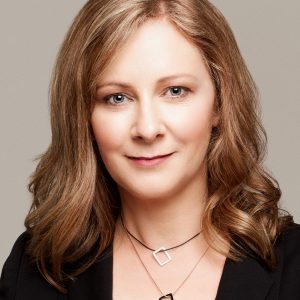 Kylie’s career began in the field of Human Resources, attaining the position of General Manager before transitioning to the education sector in the role of Director of Research and Program Development for an international training organisation.  Over 7 years Kylie lead teams on international, long-term projects from concept to delivery.    Kylie’s experience managing people across diverse backgrounds, countries and cultures in high pressure, creative environments informs her work in developing leaders today.Kylie began consulting as a Learning and Development specialist in 2007.  With the creation of Wren Learning, Kylie’s has designed and delivered a suite of corporate training programs in response to client needs.  She is an expert in developing leaders, specifically in improving engagement, performance and innovation.  Depending on needs, Kylie draws on the areas of Positive and Organisational Psychology, emotional intelligence, mindfulness and resilience.  Her programs often address creating positive workplace culture, improving relationships, communication and teamwork, managing conflict and responding to change. Wren works with a diverse client base, including local councils, federal government departments, small businesses and large international organisations, such as Charles Sturt University, Melton City Council, Bosch, Maple Event Group, Austin Health, Bendigo Health, Whitehorse City Council, CMTP, Prowash, Department of Prime Minister and Cabinet and Department of Border Force.Kylie is regularly invited back to the University of Melbourne to share her expertise in applying Positive Psychology to workplace leadership and team development. A highly qualified professional, Kylie has the skills and experience to design programs from concept through to delivery.Kylie’s formal qualifications include:Bachelor of Education (Psychology and English) – The University of MelbourneMaster of Education (HRD and Organisational Learning) – The University of MelbournePost Graduate Professional Certificate in Positive Psychology –  The University of Melbourne